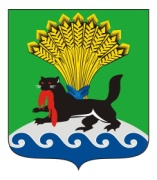        РОССИЙСКАЯ ФЕДЕРАЦИЯ         ИРКУТСКАЯ ОБЛАСТЬ         ИРКУТСКОЕ РАЙОННОЕ МУНИЦИПАЛЬНОЕ ОБРАЗОВАНИЕ        АДМИНИСТРАЦИЯ        ПОСТАНОВЛЕНИЕот «__15___»_____10________ 20_20__г.					           №___586______Об утверждении решений об осуществлении бюджетных инвестиций на подготовку обоснований инвестиций для объектов капитального строительства «Детский сад на 140 мест в д. Столбова» и «Детский сад на 240 мест в               с. Хомутово» и проведение их технологического и ценового аудита В  соответствии с пунктом 3.1 статьи 79 Бюджетного кодекса Российской Федерации, Порядком принятия решения об осуществлении бюджетных инвестиций на подготовку обоснования инвестиций и проведение его технологического и ценового аудита за счет средств бюджета Иркутского районного муниципального образования и порядком осуществления указанных бюджетных инвестиций, утвержденными постановлением администрации Иркутского районного муниципального образования от 15.10.2020 № 584,  руководствуясь статьями 39, 45, 54 Устава Иркутского районного муниципального образования, администрация Иркутского районного муниципального образованияПОСТАНОВЛЯЕТ:Утвердить решение об осуществлении бюджетных инвестиций на подготовку обоснования инвестиций для объекта капитального строительства «Детский сад на 140 мест в д. Столбова» и проведение его технологического и ценового аудита (приложение 1).Утвердить решение об осуществлении бюджетных инвестиций на подготовку обоснования инвестиций для объекта капитального строительства «Детский сад на 240 мест в с. Хомутово» и проведение его технологического и ценового аудита (приложение 2).Опубликовать настоящее постановление в газете «Ангарские огни» и разместить в информационно - телекоммуникационной сети «Интернет» на официальном сайте Иркутского районного муниципального образования www.irkraion.ru.Контроль исполнения настоящего постановления возложить на заместителя Мэра района.Мэр                                                Л.П. ФроловПриложение 1Утвержденопостановлением администрации Иркутского районного муниципального образованияот «_15» _10_2020 № _586__РЕШЕНИЕОБ ОСУЩЕСТВЛЕНИИ БЮДЖЕТНЫХ ИНВЕСТИЦИЙ НА ПОДГОТОВКУ ОБОСНОВАНИЯ ИНВЕСТИЦИЙ ДЛЯ ОБЪЕКТА КАПИТАЛЬНОГО СТРОИТЕЛЬСТВА «ДЕТСКИЙ САД НА 140 МЕСТ В Д. СТОЛБОВА» И ПРОВЕДЕНИЕ ЕГО ТЕХНОЛОГИЧЕСКОГО И ЦЕНОВОГО АУДИТАНаименование объекта строительства - «Детский сад на 140 мест в д. Столбова» (далее - объект). Здание детского сада, количество этажей - 2. Предполагаемое месторасположение объекта: Иркутская область, Иркутский район, д. Столбова. Площадь земельного участка — 15 369 кв. м. Назначение объекта - детский сад на 140 мест в д. Столбова.Цель принятия решения об осуществлении бюджетных инвестиций (подготовка обоснования инвестиций и проведение его технологического и ценового аудита) – повышение доступности и качества дошкольного образования на территории Иркутского районного муниципального образования.Направление инвестирования - разработка проектно-сметной документации  и  строительство объекта.Уполномоченный орган – КУМИ Иркутского районного муниципального образования.Муниципальный заказчик – КУМИ Иркутского районного муниципального образования.Срок подготовки обоснования инвестиций для объекта капитального строительства и проведение его технологического и ценового аудита – 1 месяц с даты заключения муниципального контракта. Общий объем бюджетных инвестиций, предоставляемых на подготовку обоснования инвестиций и проведение технологического и ценового аудита за счет средств бюджета Иркутского районного муниципального образования с распределением по годам реализации бюджетных инвестиций:2020 год – 297 000,00 рублей.Пояснительная записка прилагается.Заместитель Мэра                                                                                  И.Б. КузнецовПриложениек Решению об осуществлении бюджетных инвестиций на подготовку обоснования инвестиций для объекта капитального строительства «Детский сад на 140 мест в           д. Столбова» и проведение его технологического и ценового аудитаПОЯСНИТЕЛЬНАЯ ЗАПИСКА К РЕШЕНИЮ ОБ ОСУЩЕСТВЛЕНИИ БЮДЖЕТНЫХ ИНВЕСТИЦИЙ НА ПОДГОТОВКУ ОБОСНОВАНИЯ ИНВЕСТИЦИЙ ДЛЯ ОБЪЕКТА КАПИТАЛЬНОГО СТРОИТЕЛЬСТВА «ДЕТСКИЙ САД НА 140 МЕСТ В Д. СТОЛБОВА» И ПРОВЕДЕНИЕ ЕГО ТЕХНОЛОГИЧЕСКОГО И ЦЕНОВОГО АУДИТАРеализация мероприятия по строительству объекта «Детский сад на 140 мест в д. Столбова» (далее – объект) вызвана возникновением острой необходимости в строительстве детского сада на территории Уриковского муниципального образования и обеспечения прав граждан на благоприятную среду жизнедеятельности и на получение общедоступного дошкольного образования.В настоящее время на территории Уриковского муниципального образования функционирует пять муниципальных образовательных организаций Иркутского районного муниципального образования (далее – Иркутский район), реализующих основную общеобразовательную программу дошкольного образования (далее - МОО ИРМО):МДОУ ИРМО «Уриковский детский сад комбинированного вида» проектной мощностью 115 мест, филиал № 1 МДОУ ИРМО «Уриковский детский сад комбинированного вида» в д. Грановщина проектной мощностью 98 мест, филиал № 2 МДОУ ИРМО «Уриковский детский сад комбинированного вида» в д. Московщина проектной мощностью 30 мест, филиал № 3 МДОУ ИРМО «Уриковский детский сад комбинированного вида» в д. Грановщина проектной мощностью 147 мест.На сегодняшний день 678 детей в возрасте от 3 до 7 лет посещают дошкольные образовательные учреждения, расположенные на территории Уриковского муниципального образования. По состоянию на октябрь 2020 года на учете в качестве нуждающихся в предоставлении места в МОО ИРМО, расположенных на территории Уриковского муниципального образования, состоит 682 ребенка дошкольного возраста, из них в возрасте до 1 года – 106 детей, от 1 до 3 лет – 438 детей, от 3 до 7 лет – 138 детей.Таким образом, функционирование на территории Уриковского муниципального образования действующих дошкольных образовательных организаций в полной мере не удовлетворяет потребность населения в получении доступного и бесплатного дошкольного образования, несмотря на значительное превышение проектной мощности образовательных организаций.Учитывая активную застройку территории Уриковского муниципального образования и связанный с этим приток населения, остро стоит проблема строительства дошкольных образовательных организаций, отвечающих современным санитарным нормам и требованиям, способным удовлетворить потребность населения в получении дошкольного образования.Для реализации мероприятий по строительству детского сада с проектной мощностью 140 мест на территории Уриковского муниципального образования планируется задействовать земельный участок, расположенный по адресу: Иркутская область, Иркутский район, д. Столбова, с кадастровым номером 38:06:111215:7594, площадью 15 369 кв. м. Здание детского сада рассчитано на 140 мест. Двухэтажное с подвальными помещениями. Ввод в эксплуатацию детского сада снизит проблему обеспечения детскими дошкольными учреждениями в Уриковском муниципальном образовании, позволит сократить имеющуюся очередь. Доля детей в возрасте от 5 до 7 лет, получающих дошкольные образовательные услуги к 2022 году, увеличится до 80%.Ожидаемая предполагаемая (предельная) стоимость объекта капитального строительства, рассчитанная по укрупненным нормативам цены строительства (УНЦС-2020) составляет 245 млн. рублей. Строительство предусмотрено в муниципальной программе Иркутского района «Развитие образования в Иркутском районном муниципальном образовании» на 2018-2023 годы.Данное мероприятие по строительству объекта соответствует направлению стратегии социально-экономического развития  Иркутского района на 2018-2030 годы «Развитие социальной инфраструктуры», а именно - развитие образования в Иркутском районе, направленное на развитие системы дошкольного, школьного и дополнительного образования Иркутского района, соответствующей современным образовательным требованиям и обеспечивающего вариативность и инклюзивность образовательных программ.Приложение 2Утвержденопостановлением администрации Иркутского районного муниципального образованияот «_15» _10_2020 № _586__РЕШЕНИЕ ОБ ОСУЩЕСТВЛЕНИИ БЮДЖЕТНЫХ ИНВЕСТИЦИЙ НА ПОДГОТОВКУ ОБОСНОВАНИЯ ИНВЕСТИЦИЙ ДЛЯ ОБЪЕКТА КАПИТАЛЬНОГО СТРОИТЕЛЬСТВА «ДЕТСКИЙ САД НА 240 МЕСТ В С. ХОМУТОВО» И ПРОВЕДЕНИЕ ЕГО ТЕХНОЛОГИЧЕСКОГО И ЦЕНОВОГО АУДИТАНаименование объекта строительства - «Детский сад на 140 мест в     с. Хомутово» (далее - объект). Здание детского сада, количество этажей - 2. Предполагаемое месторасположение объекта: Иркутская область, Иркутский район, с. Хомутово, ул. Гравийная.1. Площадь земельного участка — 15 000 кв. м. Назначение объекта - детский сад на 240 мест в с. Хомутово.Цель принятия решения об осуществлении бюджетных инвестиций (подготовка обоснования инвестиций и проведение его технологического и ценового аудита) - повышение доступности и качества дошкольного образования на территории Иркутского районного муниципального образования.Направление инвестирования - разработка проектно-сметной документации  и  строительство объекта.Уполномоченный орган – КУМИ Иркутского районного муниципального образования.Муниципальный заказчик – КУМИ Иркутского районного муниципального образования.Срок подготовки обоснования инвестиций для объектов капитального строительства и проведение его технологического и ценового аудита – 1 месяц с даты заключения муниципального контракта. Общий объем бюджетных инвестиций, предоставляемых на подготовку обоснования инвестиций и проведение технологического и ценового аудита за счет средств бюджета Иркутского районного муниципального образования с распределением по годам реализации бюджетных инвестиций:2020 год – 587 000,00 рублей.Пояснительная записка прилагается.Заместитель Мэра                                                                                  И.Б. КузнецовПриложениек Решению об осуществлении бюджетных инвестиций на подготовку обоснования инвестиций для объекта капитального строительства «Детский сад на 240 мест в            с. Хомутово» и проведение его технологического и ценового аудитаПОЯСНИТЕЛЬНАЯ ЗАПИСКА К РЕШЕНИЮ ОБ ОСУЩЕСТВЛЕНИИ БЮДЖЕТНЫХ ИНВЕСТИЦИЙ НА ПОДГОТОВКУ ОБОСНОВАНИЯ ИНВЕСТИЦИЙ ДЛЯ ОБЪЕКТА КАПИТАЛЬНОГО СТРОИТЕЛЬСТВА «ДЕТСКИЙ САД НА 240 МЕСТ В С. ХОМУТОВО» И ПРОВЕДЕНИЕ ЕГО ТЕХНОЛОГИЧЕСКОГО И ЦЕНОВОГО АУДИТАВ настоящее время  на территории Хомутовского муниципального образования функционирует  пять  муниципальных  образовательных организаций Иркутского районного муниципального образования (далее – Иркутский район), реализующих основную общеобразовательную программу дошкольного образования (далее – МОО ИРМО): МДОУ ИРМО «Хомутовский  детский сад № 1»  проектной мощностью 140 мест (6 групп), МДОУ ИРМО «Хомутовский  детский сад № 2»  проектной мощностью 140  мест (6 групп), МДОУ ИРМО «Хомутовский детский сад  общеразвивающего  вида»  проектной мощностью 90 мест (3 группы), МДОУ ИРМО «Хомутовский детский сад № 4» проектной мощностью 190 мест (10 групп), МДОУ ИРМО «Плишкинский детский сад» проектной мощностью на 50 мест (2 группы). На сегодняшний день  1027 детей  в возрасте от 3 до 8 лет посещают дошкольные образовательные учреждения, расположенные на территории Хомутовского муниципального образования. По состоянию октябрь 2020 года на учете в качестве нуждающихся в предоставлении места в МОО ИРМО, расположенных на территории Хомутовского  муниципального образования, состоит 1121  ребенок дошкольного возраста,  из них в возрасте до 3 лет – 743 ребенка, от 3 до 7 лет  – 378 детей.Таким образом, функционирование на территории Хомутовского муниципального образования действующих дошкольных образовательных организаций в полной мере не удовлетворяет потребность населения в получении доступного и бесплатного дошкольного образования, несмотря на значительное превышение проектной мощности образовательных организаций.Учитывая активную застройку территории Хомутовского муниципального образования и связанный с этим приток населения, остро стоит проблема строительства дошкольных образовательных организаций, отвечающих современным санитарным нормам и требованиям и способным удовлетворить потребность населения в  получении дошкольного образования. Для реализации мероприятий по строительству детского сада с проектной мощностью 240 мест на территории Хомутовского  муниципального образования планируется задействовать земельный участок, расположенный по адресу: Иркутская область, Иркутский район, с. Хомутово, с кадастровым номером 38:06:100801:20655.Ожидаемая предполагаемая (предельная) стоимость объекта капитального строительства, рассчитанная по укрупненным нормативам цены строительства (УНЦС-2020) составляет 290 млн. рублей. Строительство предусмотрено в муниципальной программе Иркутского района «Развитие образования в Иркутском районном муниципальном образовании» на 2018-2023 годы.Данное мероприятие по строительству объекта соответствует направлению стратегии социально-экономического развития  Иркутского района на 2018-2030 годы «Развитие социальной инфраструктуры», а именно - развитие образования в Иркутском районе, направленное на развитие системы дошкольного, школьного и дополнительного образования Иркутского района, соответствующей современным образовательным требованиям и обеспечивающего вариативность и инклюзивность образовательных программ.